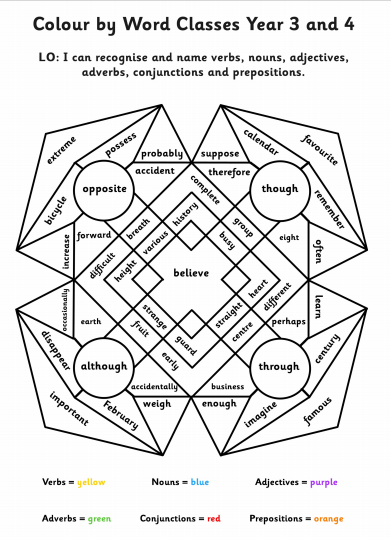 DREAM BIG!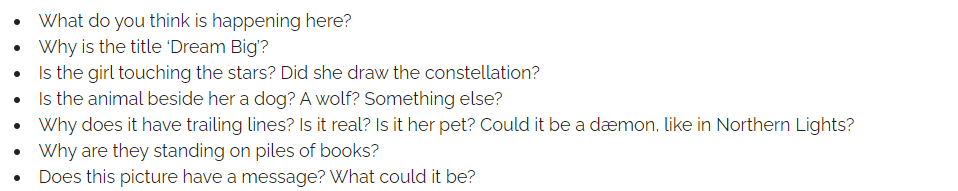 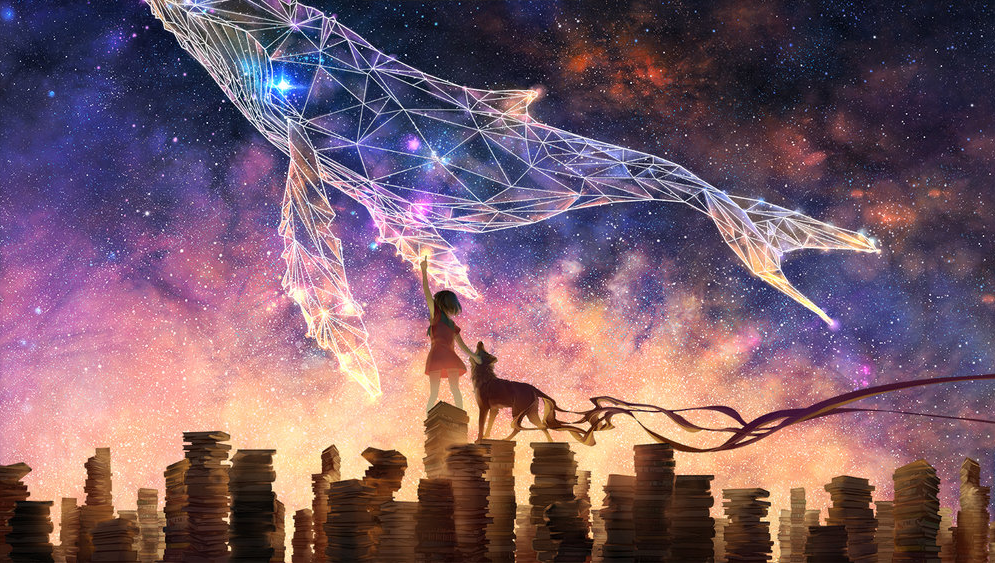 